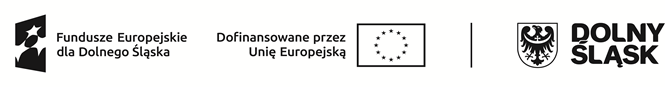 Dolnośląski Wojewódzki Urząd Pracypełniący rolę Instytucji PośredniczącejFunduszami Europejskimi dla Dolnego Śląska 2021-2027ogłasza nabór wniosków o dofinansowanie projektówze środków Europejskiego Funduszu Społecznego Plus  w ramach Funduszy Europejskich dla Dolnego Śląska 2021-2027Priorytet 7 Fundusze Europejskie na rzecz rynku pracy i włączenia społecznego na Dolnym ŚląskuDziałanie 7.5 Aktywna integracjaTypy projektów:7.5.A Aktywna integracja osób zagrożonych ubóstwem i wykluczonych społecznie oraz osób biernych zawodowo7.5.B Wsparcie na rzecz tworzenia i funkcjonowania podmiotów reintegracyjnychNr naboru konkurencyjnego: FEDS.07.05-IP.02-051/23Informacje ogólne:Nabór jest przeprowadzany w sposób konkurencyjny w ramach programu Fundusze Europejskie dla Dolnego Śląska 2021-2027 (FEDS 2021-2027).Nazwa i adres instytucji organizującej nabór:Instytucją Organizującą Nabór jest Dolnośląski Wojewódzki Urząd Pracy – Filia we Wrocławiu,ul. Eugeniusza Kwiatkowskiego 4, 52-326 Wrocław.Przedmiot naboru, w tym typy projektów podlegające dofinansowaniu:Nabór obejmuje nabór projektów w ramach Działania 7.5 Aktywna integracja, typ:7.5.A Aktywna integracja osób zagrożonych ubóstwem i wykluczonych społecznie oraz osób biernych zawodowoZakres wsparcia: usługi aktywnej integracji o charakterze społecznym, których celem jest nabycie, podtrzymanie, przewrócenie lub wzmocnienie kompetencji społecznych, zaradności, samodzielności i aktywności społecznej (poprzez m.in. udział w zajęciach w jednostkach reintegracyjnych takich jak WTZ, ZAZ, CIS, KIS, ŚDS) pracę socjalną, poradnictwo prawne, rodzinne, psychologiczne, usługi społeczne, wolontariat, animację realizowaną przez organizacje pozarządowe, interwencję kryzysową, kursy i szkolenia służące rozwijaniu umiejętności i kompetencji społecznych;usługi o charakterze edukacyjnym, których celem jest nabycie lup potwierdzenie kompetencji ogólnych lub zawodowych dostosowanych do potrzeb rynku pracy, prowadzące do uzyskania kwalifikacji (m.in. w ramach edukacji formalnej);usługi o charakterze zdrowotnym, których celem jest wyeliminowanie lub złagodzenie barier zdrowotnych utrudniających funkcjonowanie w społeczeństwie lub powodujących oddalenie od rynku pracy. Finansowanie tych usług jest możliwe w zakresie działań o charakterze diagnostycznym lub profilaktycznym;usługi o charakterze zawodowym, których celem jest pomoc w podjęciu decyzji dotyczącej wyboru lub zmiany zawodu, wyposażenie w kompetencje i kwalifikacje zawodowe oraz umiejętności pożądane na rynku pracy poprzez m.in. udział w zajęciach w jednostkach reintegracyjnych, kształcenie ustawiczne, kursy i szkolenia zawodowe, praktyki zawodowe i staże, poradnictwo zawodowe, pomoc w utrzymaniu zatrudnienia; prace społecznie użyteczne.W przypadku wsparcia osób biernych zawodowo niezbędna jest odpowiednia identyfikacja powodów bierności zawodowej i przygotowanie opracowanego na tej podstawie dopasowanego do potrzeb danej osoby indywidualnego planu działania, zawierającego 
co najmniej analizę potencjału uczestnika, uwarunkowań zdrowotnych i społecznych uczestnika, przyczyn pozostawania bez pracy i deficytów uczestnika, predyspozycji zawodowych oraz wskazanie kierunków rozwoju uczestnika.W ramach typu projektu 7.5.A jako wsparcie towarzyszące możliwa jest realizacja usług społecznych opisanych między innymi w działaniu FEDS.07.07 (bez ich rozwijania, lecz jako forma dodatkowa, wspomagająca główne działania w zakresie aktywnej integracji). 
W szczególności odnosi się to do opiekunów osób potrzebujących wsparcia w codziennym funkcjonowaniu, którzy, aby skorzystać ze wsparcia w zakresie aktywizacji społeczno-zawodowej, potrzebują usług społecznych na rzecz osób, nad którymi sprawują opiekę (np. usługi opiekuńcze, opieka wytchnieniowa).Możliwa jest również realizacja, działań skutkujących poprawą warunków mieszkaniowych uczestników projektów (bez przekazywania im środków finansowych), poprawą kompetencji w zakresie spędzania czasu wolnego i rekreacji oraz uczestnictwa w kulturze. Działania mające na celu poprawę kompetencji w zakresie rekreacji i kultury będą kierowane głównie do dzieci oraz do dzieci i ich rodziców/opiekunów w celu wzmacniania więzi.Instrumenty aktywizacji zdrowotnej mogą stanowić wyłącznie uzupełnienie instrumentów aktywizacji społecznej, zawodowej i/lub edukacyjnej.  7.5.B Wsparcie na rzecz tworzenia i funkcjonowania podmiotów reintegracyjnych Zakres wsparcia:tworzenie nowych oraz wsparcie funkcjonowania istniejących podmiotów reintegracyjnych tj. podmiotów zatrudnienia socjalnego (CIS, KIS) oraz ZAZ, WTZ, ŚDS poprzez umożliwienie im realizacji projektów z zakresu aktywizacji społeczno- zawodowej;wsparcie dla osób z niepełnosprawnościami uczestniczących w WTZ oraz osób zatrudnionych dotychczas w ZAZ w celu znalezienia zatrudnienia na otwartym lub chronionym rynku pracy lub w przedsiębiorczości społecznej poprzez m.in. usługi aktywnej integracji, usługi asystenckie, usługi trenera pracy, praktyki i staże. Wsparcie uczestnika projektu w ramach WTZ i ZAZ może być zapewnione przez okres do 2 lat.Warunkiem wsparcia w ramach WTZ jest zaoferowanie uczestnikom realnej ścieżki dojścia do ZAZ lub innej formy zatrudnienia. Wsparcie w ramach ZAZ jest możliwe pod warunkiem, że 5-10% uczestników ZAZ wejdzie na otwarty rynek pracy/zarejestruje się w Urzędzie Pracy.Termin, od którego można składać wnioski:17.11.2023 r. od godziny 00:00:01Termin, do którego można składać wnioski:28.12.2023 r. do godziny 23:59:59Planowany termin rozstrzygnięcia naboru:czerwiec 2024 r.Typy wnioskodawców:O dofinansowanie realizacji projektu mogą ubiegać się następujące podmioty:Jednostki organizacyjne działające w imieniu jednostek samorządu terytorialnego, Jednostki Samorządu Terytorialnego, Lokalne Grupy Działania, Niepubliczne podmioty integracji i pomocy społecznej,Organizacje pozarządowe,Podmioty ekonomii społecznej, Instytucje rynku pracy,Organizacje zrzeszające pracodawców,Ośrodki Wsparci Ekonomii Społecznej,Podmioty świadczące usługi publiczne w ramach realizacji obowiązków własnych jednostek samorządu terytorialnego.Kwota przeznaczona na dofinansowanie projektów:Alokacja środków europejskich przeznaczona na nabór wynosi 44 565 000 PLN.Minimalna wartość projektu:Minimalna wartość projektu wynosi co najmniej 200 000 EUR, tj. 891 300 PLN.Do przeliczenia łącznego kosztu projektu stosuje się miesięczny obrachunkowy kurs wymiany waluty stosowany przez KE, aktualny na dzień ogłoszenia naboru (1 EUR = 4,4565 PLN).Maksymalna wartość projektu:Maksymalna wartość projektu nie przekracza 5 000 000 PLN.Maksymalny dopuszczalny poziom dofinansowania projektu lub maksymalna dopuszczalna kwota dofinansowania projektu:Maksymalny dopuszczalny poziom dofinansowania UE wydatków kwalifikowanych na poziomie projektu wynosi 70%.Maksymalny poziom dofinansowania całkowitego wydatków kwalifikowalnych na poziomie projektu wynosi 95% (70% środki UE, 25% współfinansowanie z budżetu państwa).Minimalny wkład własny beneficjenta:Minimalny udział wkładu własnego w ramach projektu wynosi co najmniej 5% wydatków kwalifikowalnych projektu. Środki odwoławcze przysługujące wnioskodawcy:Procedurę odwoławczą reguluje ustawa z dnia 28 kwietnia 2022 r. o zasadach realizacji zadań finansowanych ze środków europejskich w perspektywie finansowej 2021–2027.Procedurę odwoławczą opisaliśmy szczegółowo w Regulaminie wyboru projektów.Miejsce i forma składania wniosków o dofinansowanie projektu:Wnioski składają Państwo wyłącznie w formie dokumentu elektronicznego za pośrednictwem systemu SOWA EFS dostępnego na stronie internetowej SOWA EFS.Logowanie do systemu SOWA EFS w celu wypełnienia i złożenia wniosku będzie możliwe w dniu rozpoczęcia naboru. Do prawidłowego przygotowania projektu od strony merytorycznej pomocna będzie dla Państwa „Instrukcja wypełniania wniosku o dofinansowanie projektu w systemie SOWA EFS w ramach programu FEDS 2021-2027”, dostępna wraz z Regulaminem wyboru projektów na stronie internetowej Instytucji Zarządzającej FEDS 2021-2027, w sekcji „Nabory wniosków”.Sposób i miejsce udostępnienia regulaminu wyboru projektów:Szczegółowe informacje dotyczące ogłoszonego naboru zamieściliśmy w Regulaminie wyboru projektu, który udostępniliśmy wraz z ogłoszeniem i załącznikami (w wersji elektronicznej) na stronie internetowej Instytucji Zarządzającej FEDS 2021-2027 oraz na portalu Funduszy Europejskich adres portalu funduszy europejskich.Dane do kontaktu:Dolnośląski Wojewódzki Urząd Pracy – Filia we Wrocławiu,ul. Eugeniusza Kwiatkowskiego 4, 52-326 WrocławWyjaśnień w kwestiach dotyczących naboru i odpowiedzi na zapytania kierowane indywidualne udzielamy:telefonicznie - pod nr tel.: 71 39 74 110 lub 71 39 74 111 lub nr infolinii 800 300 376lub na adres poczty elektronicznej: promocja@dwup.pl.